2nd Grade Supply ListDear parents/guardians,Welcome to the 2nd grade!  There are several items your child will need for this school year.  We ask that you place all the supplies in a big bag with your child’s name and class written on the bag.  Thank you so much for your help!                                                                                   - 2nd Grade Teachers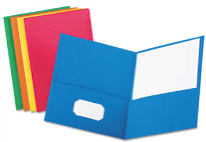 5 colored folders (red, green, yellow, purple, and blue – solid colors only, all folder should be plastic)  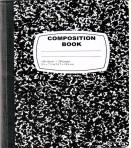 6 black and white composition notebooks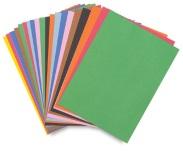 1 pack of construction paper 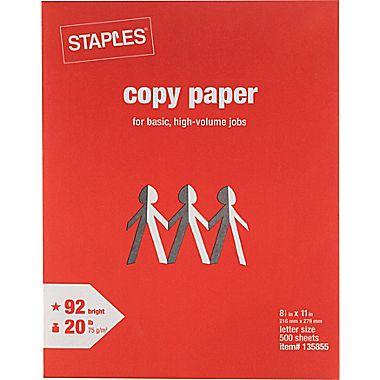 2 packs of white copy paper (8” x 11”, 500 pages)  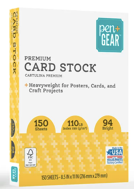 1 pack of cardstock paper 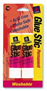 4 glue sticks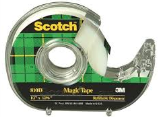 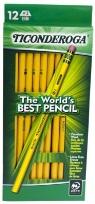 1 3M Scotch clear tape 2 boxes of 12 Ticonderoga pencils 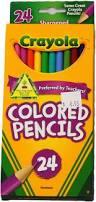 1 pack of 24 Crayola colored pencils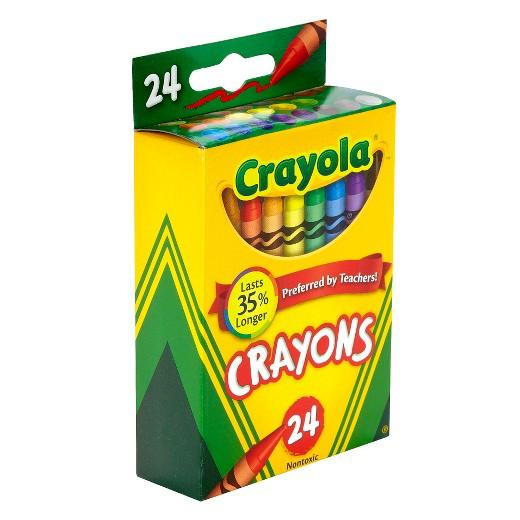 1 pack of 24 Crayola crayons 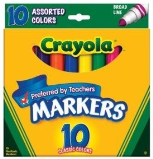 1 pack of 10 Crayola markers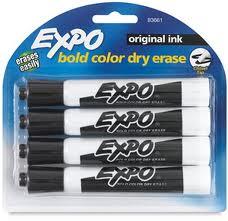 1 package of Expo dry-erase markers (black) 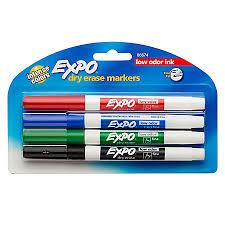 1 package of thin point Expo dry-erase markers  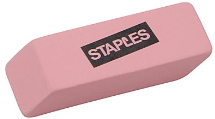 2 pencil erasers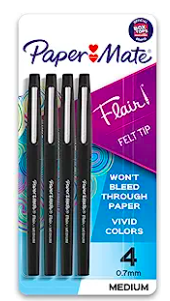 1 pack of flair pens 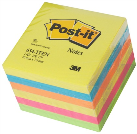 3 packs of 3M Post-its (4 inches by 4 inches)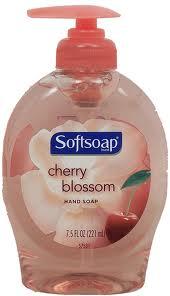 1 bottle of Softsoap hand soap  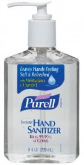 1 bottle of Purell hand sanitizer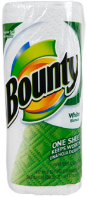 2 rolls of Bounty paper towels  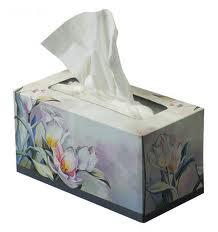 2 boxes of Kleenex tissues  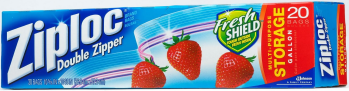 2 boxes of Ziploc gallon bags (storage bags) 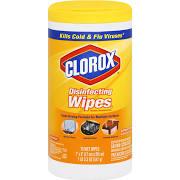 2 tub of Clorox Wipes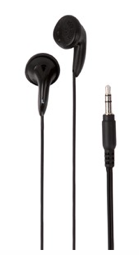 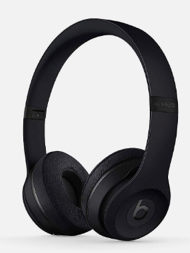 1 pair of headphones 